ПРИЛОЖЕНИЕ 2Роль социально-культурной среды в развитии способностей и талантов детейИванова Наталья Николаевнаучитель математики первой квалификационной категорииМАОУ «Средняя общеобразовательная школа №35», г. Улан-УдэАннотация: В статье социально-культурная среда рассматривается в качестве одного из приоритетных факторов развития способностей и талантов детей. Развитие социально-культурной среды позволяет осуществить интеллектуальное и творческое воспитание личности, духовное саморазвитие и обеспечение социальной стабильности, что является основой благополучного развития способностей и талантов детей в целом.Ключевые слова: культура, социально-культурная среда, социально-культурный кластер, социально-культурное развитие.Значение социально-культурной среды для динамичного развития общественных отношений достаточно велико, так как она создает условия для формирования интеллектуального потенциала нации и во многом определяет духовную жизнь общества [2, с. 51].Структура социокультурной среды приведена ниже (рис. 1).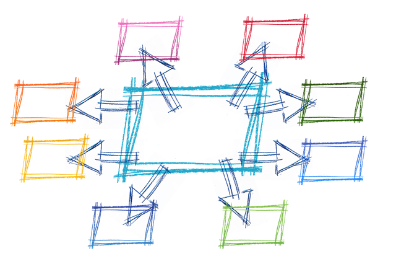 Рис. 1. Структура социокультурной средыФункции социально-культурной среды описаны в таблице (табл. 1).Таблица 1Функции социально-культурной средыТекст статьи. Текст статьи. Текст статьи. Текст статьи (рис. 2).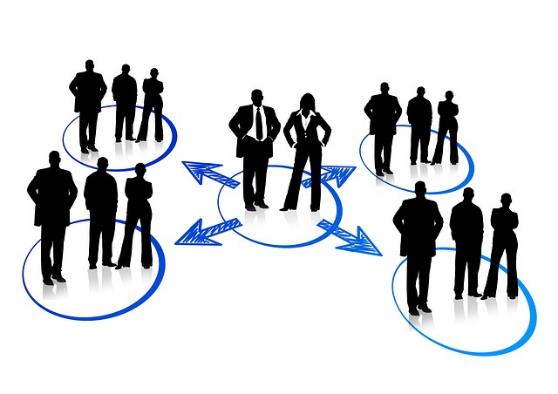 Рис. 2. Название рисункаТекст статьи. Текст статьи. Текст статьи. Текст статьи.Таблица 2Методика исследорвания социально-культурной средыСписок литературы1. Авдеева И.А. Теоретико-методологические аспекты управления социальной сферой как социально-экономической системой в условиях формирования конкурентных отношений: дис. ... канд. экон. наук. Саратов, 2004. 182 с. 2. Поливаева И.А., Сютко В.А. Социальные проблемы молодежи Белгородской области // Современные аспекты науки и образования. 2015.
№ 7. URL: www.science-journal.ru/124-214885 (дата обращения: 09.10.2015).3. Пахомов В.И., Петрова Г.П. Логистика. М.: Проспект, 2006. 232 с.1) коммуникативнаяудовлетворение потребности индивида в общении2) информационно-просветительнаяполучение новых знаний, повышение образовательного уровняДанныеДанныеДанныеДанныеДанныеДанныеДанныеДанныеДанные